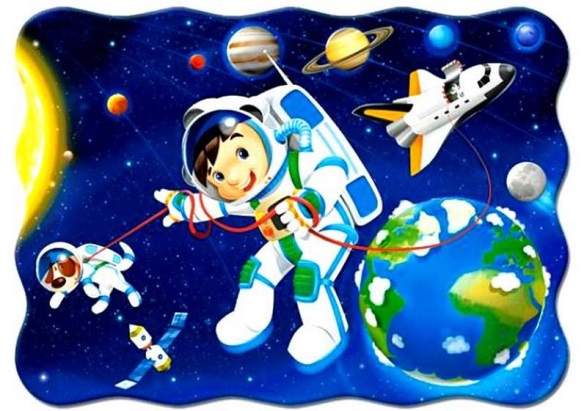 Музыкальный материал для детей старшей группы. Тема « Космос»Детские песни про  Космос.https://yandex.ru/video/%D0%B7%D0%B0%D0%BF%D1%80%D0%BE%D1%81/%D1%81%D0%B5%D1%80%D0%B8%D0%B0%D0%BB/%D0%BF%D0%B5%D1%81%D0%BD%D0%B8/?text=%D0%B4%D0%B5%D1%82%D1%81%D0%BA%D0%B8%D0%B5%20%D0%BF%D0%B5%D1%81%D0%BD%D0%B8%20%D0%BF%D1%80%D0%BE%20%D0%BA%D0%BE%D1%81%D0%BC%D0%BE%D1%81&path=wizardИгра – разминка « Самолёты»https://yandex.ru/video/search?text=%D0%BC%D1%83%D0%B7%D1%8B%D0%BA%D0%B0%D0%BB%D1%8C%D0%BD%D0%B0%D1%8F%20%D1%80%D0%B0%D0%B7%D0%BC%D0%B8%D0%BD%D0%BA%D0%B0%20%D1%81%D0%B0%D0%BC%D0%BE%D0%BB%D1%91%D1%82%D1%8B%20%D0%B7%D0%B0%D0%B2%D0%BE%D0%B4%D0%B8%D0%BC%20%D0%BC%D0%BE%D1%82%D0%BE%D1%80%D1%8B&path=wizardМузыкальная разминка « Ракета»https://yandex.ru/search/?text=%D0%BC%D1%83%D0%B7%D1%8B%D0%BA%D0%B0%D0%BB%D1%8C%D0%BD%D0%B0%D1%8F%20%D1%80%D0%B0%D0%B7%D0%BC%D0%B8%D0%BD%D0%BA%D0%B0%20%D1%80%D0%B0%D0%BA%D0%B5%D1%82%D0%B0%20%D0%B4%D0%BB%D1%8F%20%D0%B4%D0%B5%D1%82%D0%B5%D0%B9&lr=38Космическая музыка для детейhttps://yandex.ru/search/?text=%D0%BA%D0%BE%D1%81%D0%BC%D0%B8%D1%87%D0%B5%D1%81%D0%BA%D0%B0%D1%8F%20%D0%BC%D1%83%D0%B7%D1%8B%D0%BA%D0%B0%20%D0%B4%D0%BB%D1%8F%20%D0%B4%D0%B5%D1%82%D0%B5%D0%B9&lr=38